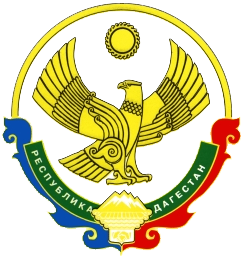 АДМИНИСТРАЦИЯМУНИЦИПАЛЬНОГО РАЙОНА «ЦУНТИНСКИЙ РАЙОН»РЕСПУБЛИКИ ДАГЕСТАН______________________________________________________________ПОСТАНОВЛЕНИЕ07.04.2020 г.                                                                                          №67  с. ЦунтаО внесении изменений в постановление главы МР «Цунтинский район» от 31 марта 2020 года № 64         В соответствии с Указом Президента Российской Федерации от 02 апреля 2020 года № 239 «О мерах по обеспечению санитарно-эпидемиологического благополучия населения на территории Российской Федерации в связи с распространением новой коронавирусной инфекции» Указом Главы Республики Дагестан от 06 апреля 2020года № 27 постановляю:	1.Внести в постановление главы МР «Цунтинский район» Республики Дагестан от 31 марта 2020г. № 64 «О введении режима повышенной готовности» следующие изменения:  1)  преамбулу изложить в следующей редакции:	«В соответствии с Федеральным законом от 21 декабря 1994 г. № 68-ФЗ «О защите населения и территорий от чрезвычайных ситуаций природного и техногенного характера», Указом Президента Российской Федерации от 2 апреля 2020 года № 239 «О мерах по обеспечению санитарно-эпидемиологического благополучия населения на территории Российской Федерации в связи с распространением новой коронавирусной инфекции» Указом Главы Республики Дагестан от 06 апреля 2020года №27 постановляю:	2) подпункт «ж» пункта 2 изложить в следующей редакции:	ж) «деятельность дошкольных образовательных организаций всех форм собственности и организаций по присмотру за детьми».	2. Настоящее постановление вступает в силу со дня подписания.     Глава                                                                               Ш. МагомедовАДМИНИСТРАЦИЯМУНИЦИПАЛЬНОГО РАЙОНА «ЦУНТИНСКИЙ РАЙОН»РЕСПУБЛИКИ ДАГЕСТАН__________________________________________________________________РАСПОРЯЖЕНИЕ06.04.2020г.                                 с. Цунта                                        №69О переходе муниципальных казённых образовательных организацийна обучение с помощью дистанционных технологий В целях обеспечения соблюдения Федерального закона от 30.03.1999 № 52-ФЗ «О санитарно-эпидемиологическом благополучии населения», постановлений Главного государственного санитарного врача РФ от 24.01.2020 № 2  «О дополнительных мероприятиях по недопущению завоза и распространения новой коронавирусной инфекции, вызванной 2019-nCoV», от 02.03.2020 № 5 «О дополнительных мерах по снижению рисков завоза и распространения новой коронавирусной инфекции (2019-nCoV)», с учетом письма Федеральной службы по надзору в сфере защиты прав потребителей и благополучия человека от 23 января 2020 г. № 02/776-2020-23 «О профилактике коронавирусной инфекции», приказа Минобрнауки России от 29 января 2020 г. № 146 «О мерах по предупреждению распространения коронавирусной инфекции», Письма ФМБА России от 28.02.2020 № 32-024/159 «О дополнительных мерах по профилактике COVID-2019» и др., в целях предупреждения распространения новой коронавирусной инфекции, вызванной COVID-19 (далее — коронавирусная инфекция), в соответствии с приказом Министерства Просвещения Российской Федерации № 104 от 17 марта 2020 г «Об организации образовательной деятельности в организациях, реализующих образовательные программы начального общего, основного общего и среднего общего образования, образовательные программы среднего профессионального образования, соответствующего дополнительного профессионального образования и дополнительные общеобразовательные программы, в условиях распространения новой коронавирусной инфекции на территории Российской Федерации» .     1.Руководителям муниципальных казённых общеобразовательных организаций, (далее – ОО):               1.1.Организовать с 06.04.2020 г. обучение по основным образовательным программам начального общего, основного общего и среднего общего образования с помощью дистанционных технологий.    1.2.Проинформировать обучающихся и их родителей (законных представителей) об организации обучения с помощью дистанционных технологий и условий такого обучения всеми имеющимися средствами связи, включая родительские чаты. При направлении информации в электронном виде зафиксировать от родителей (законных представителей) наличие обратной связи.    1.3.Разработать и утвердить Положение «Об электронном обучении и использовании дистанционных образовательных технологий при реализации образовательных программ», проконтролировать внесение изменений в рабочие программы в части закрепления обучения с помощью дистанционных технологий.    1.4.Назначить приказом ответственных за организацию обучения с помощью дистанционных технологий.    1.5.Приказ и Положение «Об электронном обучении и использовании дистанционных образовательных технологий при реализации образовательных программ» разместить на официальном сайте и информационном стенде ОО.    1.6.Предоставить в Управление образования, молодежной политики, спорта и туризма до 7 апреля 2020 года (до 12-00 ч.) расписания проведения занятий дистанционного обучения с указанием ссылок, необходимых логинов и паролей для ознакомления с материалами уроков или подключения к урокам слушателей.    1.7.Рекомендовать в случае крайней необходимости выдать учителям компьютер (ноутбук) на временное пользование.    2.Контроль за исполнением данного распоряжения возложить     на заместителя главы МР Увайсова М.М.     Глава                                                                              Ш. МагомедовАДМИНИСТРАЦИЯМУНИЦИПАЛЬНОГО РАЙОНА «ЦУНТИНСКИЙ РАЙОН»РЕСПУБЛИКИ ДАГЕСТАН__________________________________________________________________РАСПОРЯЖЕНИЕ06.04.2020г.                                 с. Цунта                                        №70О введении штата МКОУ «Генухская СОШ имени Тагирова А.Р.»  В соответствии постановлением утверждённой Минтруда России от 10 ноября 1992года №31 (с изменениями на 24 ноября 2008 года) на основе тарификационно – квалификационной характеристики по общеотраслевой профессии педагога «педагог – библиотекарь», Совет АМР «Цунтинский район» распоряжает:    1.Ввести с 01.04.2020 г. в МКОУ «Генухская СОШ им. Тагирова А.Р.» должность педагога – библиотекаря (0,5 ед.) за счет средств Госстандарта образования. 2.Финансово-бюджетному отделу (Магомедов А.А.) обеспечить финансирование в 2020 г. введенного штата.3.Директору МКОУ «Генухская СОШ имени Тагирова А.Р.» (Юсупов М.М.) внести в тарификацию школы соответствующие изменения и заключить с работником трудовой договор – контракт.   4.Контроль за исполнением возложить на зам. главы МР «Цунтинский район» Увайсова М.М.   Глава                                                                                       Ш. Магомедов 